Publicado en Madrid el 24/02/2021 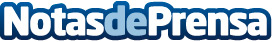 Más comida, menos ejercicio: Qustodio analiza cómo ha afectado la pandemia a los hábitos de los menoresCerca de 7 de cada 10 menores practican menos actividad física que antes de la pandemia, siendo más alta la incidencia en niñosDatos de contacto:Redacción648183184Nota de prensa publicada en: https://www.notasdeprensa.es/mas-comida-menos-ejercicio-qustodio-analiza Categorias: Sociedad Infantil E-Commerce Ocio para niños http://www.notasdeprensa.es